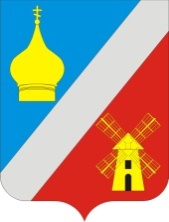 РОССИЙСКАЯ  ФЕДЕРАЦИЯ РОСТОВСКАЯ ОБЛАСТЬНЕКЛИНОВСКИЙ РАЙОН  МУНИЦИПАЛЬНОЕ ОБРАЗОВАНИЕ«ФЕДОРОВСКОЕ СЕЛЬСКОЕ ПОСЕЛЕНИЕ»СОБРАНИЕ ДЕПУТАТОВ ФЕДОРОВСКОГО СЕЛЬСКОГО ПОСЕЛЕНИЯРЕШЕНИЕО внесении изменений и дополнений в Устав муниципального образования «Федоровское сельское поселение»В целях приведения Устава муниципального образования «Федоровское сельское поселение» в соответствие с федеральным и областным законодательством, в соответствии со статьей 44 Федерального закона от 06.10.2003 № 131-ФЗ «Об общих принципах организации местного самоуправления в Российской Федерации», статьей 24 Устава муниципального образования «Федоровское сельское поселение» Собрание депутатов Федоровского сельского поселенияРЕШИЛО:1. Внести в Устав муниципального образования «Федоровское сельское поселение» следующие изменения:1) Пункт 30 статьи 2 исключить признать утратившими силу;2) Подпункт 1 пункта 3 статьи 13 изложить в следующей редакции:    «1) проект устава муниципального образования «Федоровское сельское поселение», а также проект муниципального правового акта о внесении изменений и дополнений в Устав муниципального образования «Федоровское сельское поселение», кроме случаев, когда изменения в Устав муниципального образования «Федоровское сельское поселение» вносятся исключительно в целях приведения закрепляемых в Уставе муниципального образования «Федоровское сельское поселение» вопросов местного значения и полномочий по их решению в соответствие с Конституцией Российской Федерации, федеральными законами»;3) Подпункт 3 пункта 8 статьи 23 изложить в следующей редакции:«3) преобразования Федоровского сельского поселения, осуществляемого в соответствии с частями 3, 5, 62, 72 статьи 13 Федерального закона «Об общих принципах организации местного самоуправления в Российской Федерации», а также в случае упразднения Федоровского сельского поселения»;4) Пункт 2 статьи 26 изложить в следующей редакции:«2. Председатель Собрания депутатов - глава Федоровское сельского поселения избирается Собранием депутатов Федоровского сельского поселения из своего состава и исполняет полномочия его председателя»;5) Пункт 7 статьи 26 дополнить абзацем вторым:«В случае временного отсутствия или досрочного прекращения полномочий председателя Собрания депутатов – главы Федоровского сельского поселения либо применения к нему по решению суда мер процессуального принуждения в виде заключения под стражу или временного отстранения от должности его полномочия временно исполняет заместитель председателя Собрания депутатов Федоровского сельского поселения, либо в случае отсутствия заместителя председателя Собрания депутатов Федоровского сельского поселения – иной депутат, определяемый Собранием депутатов Федоровского сельского поселения в соответствии с его Регламентом»;6) Подпункт 12 пункта 16 статьи 26 изложить в следующей редакции:«12) преобразования Федоровского сельского поселения, осуществляемого в соответствии с частями 3, 5, 62, 72 статьи 13 Федерального закона «Об общих принципах организации местного самоуправления в Российской Федерации», а также в случае упразднения Федоровского сельского поселения»;7) Подпункт 1 пункта 5 статьи 27 изложить в следующей редакции:«1) исполняет полномочия председателя Собрания депутатов – главы Федоровского сельского поселения в случае его временного отсутствия, досрочного прекращения его полномочий либо применения к нему по решению суда мер процессуального принуждения в виде заключения под стражу или временного отстранения от должности»;8) Пункт 8 статьи 29 изложить в следующей редакции:«8. Глава Администрации Федоровского сельского поселения должен соблюдать ограничения, запреты, исполнять обязанности, которые установлены Федеральным законом от 25 декабря 2008 года № 273-ФЗ «О противодействии коррупции», Федеральным законом от 3 декабря 2012 года № 230-ФЗ «О контроле за соответствием расходов лиц, замещающих государственные должности, и иных лиц их доходам», Федеральным законом от 7 мая 2013 года № 79-ФЗ «О запрете отдельным категориям лиц открывать и иметь счета (вклады), хранить наличные денежные средства и ценности в иностранных банках, расположенных за пределами территории Российской Федерации, владеть и (или) пользоваться иностранными финансовыми инструментами»»; 9) Подпункт 3 пункта 1 статьи 31 изложить в следующей редакции:«3) расторжения контракта в соответствии с частями 11 и 111 статьи 37 Федерального закона «Об общих принципах организации местного самоуправления в Российской Федерации»;10) Подпункт 7 пункта 1 статьи 33 изложить в следующей редакции:«7) участвует в профилактике терроризма и экстремизма, а также в минимизации и (или) ликвидации последствий проявлений терроризма и экстремизма в границах Федоровского сельского поселения, в том числе осуществляет полномочия в области противодействия терроризма в соответствии со статьей 52 Федерального закона от 06.03.2006 № 35-ФЗ «О противодействии терроризму»»;11) Подпункт 11 пункта 1 статьи 31 изложить в следующей редакции:«11) преобразования муниципального образования «Федоровское сельское поселение», осуществляемого в соответствии с частями 3, 5, 62, 72 статьи 13 Федерального закона «Об общих принципах организации местного самоуправления в Российской Федерации», а также в случае упразднения муниципального образования «Федоровское сельское поселение»;12)  Абзац первый пункта 4 статьи 31 изложить в следующей редакции:«В случае досрочного прекращения полномочий главы Администрации Федоровского сельского поселения либо применения к нему по решению суда мер процессуального принуждения в виде заключения под стражу или временного отстранения от должности его полномочия временно исполняет (возможно: заместитель главы Администрации Федоровского сельского поселения,) руководитель структурного подразделения Администрации Федоровского сельского поселения или иной муниципальный служащий в соответствии с Регламентом Администрации Федоровского сельского поселения»;13) Статью 31 дополнить абзацем следующего содержания:«Решение о досрочном прекращении полномочий главы Администрации Федоровского сельского поселения либо применении в отношении него иного дисциплинарного взыскания в случае несоблюдения им ограничений, запретов, неисполнения обязанностей, установленных Федеральным законом от 02.03.2007 № 25-ФЗ «О муниципальной службе в Российской Федерации», Федеральным законом от 3 декабря 2012 года № 230-ФЗ «О контроле за соответствием расходов лиц, замещающих государственные должности, и иных лиц их доходам», Федеральным законом от 7 мая 2013 года № 79-ФЗ «О запрете отдельным категориям лиц открывать и иметь счета (вклады), хранить наличные денежные средства и ценности в иностранных банках, расположенных за пределами территории Российской Федерации, владеть и (или) пользоваться иностранными финансовыми инструментами», принимается Собранием депутатов Федоровского сельского поселения не позднее чем через 30 дней со дня появления оснований для досрочного прекращения полномочий либо применения иного дисциплинарного взыскания»;14) Пункт 9 статьи 35 изложить в следующей  редакции:«9. Депутаты Собрания депутатов Федоровского сельского поселения,  председатель Собрания депутатов – глава Федоровского сельского поселения должны соблюдать ограничения, запреты, исполнять обязанности, которые установлены Федеральным законом от 25 декабря 2008 года № 273-ФЗ «О противодействии коррупции», Федеральным законом от 3 декабря 2012 года № 230-ФЗ «О контроле за соответствием расходов лиц, замещающих государственные должности, и иных лиц их доходам», Федеральным законом от 7 мая 2013 года № 79-ФЗ «О запрете отдельным категориям лиц открывать и иметь счета (вклады), хранить наличные денежные средства и ценности в иностранных банках, расположенных за пределами территории Российской Федерации, владеть и (или) пользоваться иностранными финансовыми инструментами».Полномочия депутата Собрания депутатов Федоровского сельского поселения,  председателя Собрания депутатов – главы Федоровского сельского поселения прекращаются досрочно в случае несоблюдения ограничений, запретов, неисполнения обязанностей, установленных Федеральным законом от 25 декабря 2008 года № 273-ФЗ «О противодействии коррупции», Федеральным законом от 3 декабря 2012 года № 230-ФЗ «О контроле за соответствием расходов лиц, замещающих государственные должности, и иных лиц их доходам», Федеральным законом от 7 мая 2013 года № 79-ФЗ «О запрете отдельным категориям лиц открывать и иметь счета (вклады), хранить наличные денежные средства и ценности в иностранных банках, расположенных за пределами территории Российской Федерации, владеть и (или) пользоваться иностранными финансовыми инструментами».Решение о досрочном прекращении полномочий депутата Собрания депутатов Федоровского сельского поселения, председателя Собрания депутатов – главы Федоровского сельского поселения в случае несоблюдения ими указанных ограничений, запретов и неисполнения указанных обязанностей принимается Собранием депутатов Федоровского сельского поселения не позднее чем через 30 дней со дня появления оснований для досрочного прекращения полномочий»;15) Пункт 2 статьи 47 изложить в следующей редакции:«2. Проект Устава муниципального образования «Федоровское сельское поселение», проект муниципального правового акта о внесении изменений и дополнений в Устав муниципального образования «Федоровское сельское поселение» не позднее чем за 30 дней до дня рассмотрения вопроса о принятии Устава муниципального образования «Федоровское сельское поселение», внесении изменений и дополнений в Устав муниципального образования «Федоровское сельское поселение» подлежат официальному опубликованию (обнародованию) с одновременным опубликованием (обнародованием) установленного Собранием депутатов Федоровского сельского поселения порядка учета предложений по проекту Устава, проекту указанного муниципального правового акта, а также порядка участия граждан в его обсуждении. Не требуется официальное опубликование (обнародование) порядка учета предложений по проекту муниципального правового акта о внесении изменений и дополнений в Устав муниципального образования «Федоровское сельское поселение», а также порядка участия граждан в его обсуждении в случае, если указанные изменения и дополнения вносятся в форме точного воспроизведения положений Конституции Российской Федерации, федеральных законов, Устава Ростовской области или областных законов в целях приведения Устава муниципального образования «Федоровское сельское поселение» в соответствие с этими нормативными правовыми актами»;16) Пункт 5 статьи 47 изложить в следующей редакции:«5. Отказ в государственной регистрации Устава муниципального образования «Федоровское сельское поселение», муниципального правового акта о внесении изменений и дополнений в Устав муниципального образования «Федоровское сельское поселение», а также нарушение установленных сроков государственной регистрации Устава муниципального образования «Федоровское сельское поселение», муниципального правового акта о внесении в Устав муниципального образования «Федоровское сельское поселение» изменений и дополнений могут быть обжалованы гражданами и органами местного самоуправления в уполномоченный федеральный орган исполнительной власти в сфере регистрации уставов муниципальных образований, а также в судебном порядке»;17) Подпункт 4 пункта 2 статьи 67 изложить в следующей редакции:«4) несоблюдение ограничений и запретов и неисполнение обязанностей, которые установлены Федеральным законом от 25 декабря 2008 года № 273-ФЗ «О противодействии коррупции», Федеральным законом от 3 декабря 2012 года № 230-ФЗ «О контроле за соответствием расходов лиц, замещающих государственные должности, и иных лиц их доходам», Федеральным законом от 7 мая 2013 года № 79-ФЗ «О запрете отдельным категориям лиц открывать и иметь счета (вклады), хранить наличные денежные средства и ценности в иностранных банках, расположенных за пределами территории Российской Федерации, владеть и (или) пользоваться иностранными финансовыми инструментами».Председатель Собрания депутатов-Глава Федоровского сельского поселения 			        Г.А. Демьяненко _____________ 2017 г.   с. Федоровка№ ПринятоСобранием депутатов___________ 2017 года